Marjoy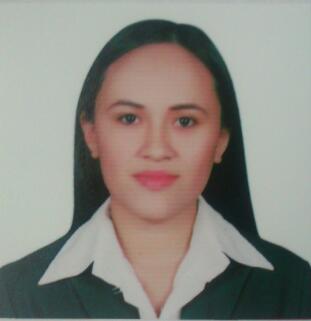 Marjoy.326939@2freemail.com   OBJECTIVE:  To work at a position that will fit on my educational qualification and working experiences. To work with other professionals that will help me fully utilize my skills and knowledge in computer and client services.QUALIFICATION HIGHLIGHTS:Willing to assume task and responsibilities with initiativeGood verbal and written communicationCan handle clerical works in an organize mannerExcellent computer proficiency with ease in using ( MS Office, MS Powerpoint, MS Excel)Competent in using basic programming languages (C, C++, Web Programming)PERSONAL INFORMATION:SEX					  : 		FemaleDATE OF BIRTH				  :		December 29, 1991AGE					  :		24STATUS					  : 		SingleCITIZENSHIP				  :		FilipinoHEIGHT					  :		5’2”EDUCATIONAL BACKGROUND: CEBU INSTITUTE OF TECHNOLOGY – UNIVERSITY				2010-2014N. Bacalso  Avenue, Cebu CityBachelor of Science in Information Technology (BSIT)LEADERSHIP TRAINING HIGHLIGHTS: Year 2011-2012				 :		CIT-U Computer Students Society							IT Council PROMarch 30, 2011			              	 :		CIT-U Computer Students Society							Learning the Basics of Leadership w/							Camaraderie and CommitmentOctober 21-23, 2010			 :		CIT-U Computer Students Society							3day - Leadership Training 2010November 13-14, 2010			 :		Cyber Council of Cebu							2dayLeadership Training 2010SEMINARS ATTENDED:February 2015				:			ML Manager & Trainee Leadership TrainingDecember 17-19, 2014 			:			ML Basic Program Training for TraineeMarch 7, 2014				:			10th PSITE Cebu ICT Student Congress March 1, 2014				:			CCNA Basic IP TelephonyFebruary 15, 2014			:			Financial ManagementFebruary 15, 2014			:			Leadership an Personality DevelopmentFebruary 1, 2014				:			IT/IBM Career ExpectationsWORKING EXPERIENCES:GH Falco Philippines Inc.Punta Prinsesa Cebu City(September 2013 – January 2014)								Assistant Accounting Clerk/Encoder Assist new employee and input their information on the databaseDo paper works like weekly and monthly reports of the agentsUpdate and compute the daily task of the agents Releasing weekly payrollRENS Marine ServicesArpili Balamban Cebu City(January 2014 – March 2014)Technical Support/EncoderCheck and maintain the stability of the computersMake reports through the use of Microsoft ApplicationsCreate and release payroll of the contractorsMLhuillier Financial Services Inc.Macapagal Toledo Cebu City(November 2014 – April 2015)Branch TellerProcess daily international and local money transferTransact pawning, interest and redemption of jewelryReceives cash payments for bills and cash transfer servicesSummarize and compute all the transactions of the dayCreates comparative report of all the monthly transactions Attend to client’s concerns and resolves customer related problemToyoflex Cebu CorporationMEPZ 1 Lapu-lapu Cebu City(December 2015 - January 2016)Purchasing Staff Making purchase order Input and organize all purchase data to the systemPurchase supplies needed to all department request 